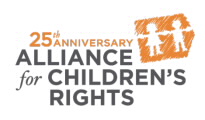 This certifies that                                            attended the 2 hour “Continuum of Care Reform: Focus on Resource Family Approval and Level of Care” Webinar Training on January 31, 2018.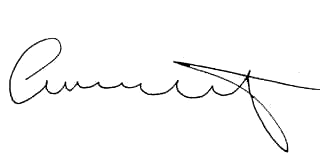 Attendee Signature				       		Angie Schwartz